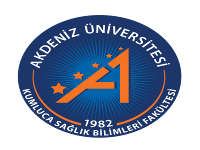 AKDENİZ ÜNİVERSİTESİ KUMLUCA SAĞLIK BİLİMLERİ FAKÜLTESİ HEMŞİRELİK BÖLÜMÜ 2018-2019 EĞİTİM ÖĞRETİM YILI GÜZ DÖNEMİ HAFTALIK DERS PROGRAMI* Meslek derslerinin laboratuvar ve uygulamaları, uygulamayı yürütmekte olan, her bir öğretim elemanına eşit sayıda öğrenci düşülecek şekilde, gruplar oluşturularak ayrı ayrı yapılmaktadır.**Seçmeli derslerden bir dersin seçilmesi zorunludur* Meslek derslerinin laboratuvar ve uygulamaları, uygulamayı yürütmekte olan, her bir öğretim elemanına eşit sayıda öğrenci düşülecek şekilde, gruplar oluşturularak ayrı ayrı yapılmaktadır.**Seçmeli derslerden bir dersin seçilmesi zorunludurSınıf /Hemşirelik I / Sınıf /Hemşirelik I / Sınıf /Hemşirelik I / Yer: Derslik 12Yer: Derslik 12Yer: Derslik 12PAZARTESİSALIÇARŞAMBAPERŞEMBECUMA08.30-09.20Yabancı Dil IHemşirelik Esasları-I (Teorik)Hemşirelikte Bakım Davranışı**09.30-10.20Yabancı Dil IHemşirelik Esasları-I (Teorik)Hemşirelikte Bakım Davranışı**10.30-11.20Atatürk İlkeleri Ve İnkılap Tarihi IKişilerarası İlişkilerHemşirelik Esasları-I (Teorik)Türk Dili 1Sağlığın Korunması Ve Geliştirilmesi**11.30-12.20Atatürk İlkeleri Ve İnkılap Tarihi IKişilerarası İlişkilerHemşirelik Esasları-I (Teorik)Türk Dili 1Sağlığın Korunması Ve Geliştirilmesi**13.30-14.20FizyolojiAnatomiHemşirelik Esasları-I (Lab.) *Mikrobiyoloji Ve Parazitoloji14.30-15.20FizyolojiAnatomiHemşirelik Esasları-I (Lab.) *Mikrobiyoloji Ve Parazitoloji15.30-16.20FizyolojiAnatomiHemşirelik Esasları-I (Lab.) *16.30-17.20FizyolojiAnatomiHemşirelik Esasları-I (Lab.) *Sınıf /Hemşirelik I I/ Sınıf /Hemşirelik I I/ Sınıf /Hemşirelik I I/ Yer: Derslik 16Yer: Derslik 16Yer: Derslik 16PAZARTESİSALIÇARŞAMBAPERŞEMBECUMA08.30-09.20Hemşirelik Tarihi Ve Deontoloji**İç Hastalıkları Hemşireliği (Teorik)İç Hastalıkları Hemşireliği (Uyg.) *09.30-10.20Hemşirelik Tarihi Ve Deontoloji**İç Hastalıkları Hemşireliği (Teorik)İç Hastalıkları Hemşireliği (Uyg.) *10.30-11.20Beslenmeye GirişSağlık Bakım Etiği**İç Hastalıkları Hemşireliği (Teorik)İç Hastalıkları Hemşireliği (Uyg.) *11.30-12.20Beslenmeye GirişSağlık Bakım Etiği**İç Hastalıkları Hemşireliği (Teorik)İç Hastalıkları Hemşireliği (Uyg.) *13.30-14.20Mesleki Yabancı Dil IBiyokimyaFarmakolojiİç Hastalıkları Hemşireliği (Lab.) *İç Hastalıkları Hemşireliği (Uyg.) *14.30-15.20Mesleki Yabancı Dil IBiyokimyaFarmakolojiİç Hastalıkları Hemşireliği (Lab.) *İç Hastalıkları Hemşireliği (Uyg.) *15.30-16.20Mesleki Yabancı Dil Iİç Hastalıkları Hemşireliği (Uyg.) *İç Hastalıkları Hemşireliği (Uyg.) *16.30-17.20İç Hastalıkları Hemşireliği (Uyg.) *İç Hastalıkları Hemşireliği (Uyg.) *